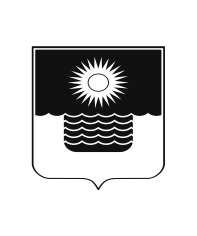 АДМИНИСТРАЦИЯ МУНИЦИПАЛЬНОГО ОБРАЗОВАНИЯГОРОД-КУРОРТ ГЕЛЕНДЖИКПОСТАНОВЛЕНИЕот 18 октября 2022 года 	                    		                 		 № 2301г. ГеленджикО внесении изменений в постановление администрациимуниципального образования город-курортГеленджик от 18 апреля 2022 года №837«О создании общественного  совета при администрации муниципального образования город-курорт Геленджик по вопросам профилактикирисков причинения вреда (ущерба) охраняемым законом ценностям в рамках муниципального контроля»В соответствии с Федеральным законом от 31 июля 2020 года №248-ФЗ      «О государственном контроле (надзоре) и муниципальном контроле в Российской Федерации» (в редакции Федерального закона от 14 июля          2022 года №253-ФЗ), Федеральным законом от 21 июля 2014 года №212-ФЗ «Об основах общественного контроля в Российской Федерации» (в редакции Федерального закона от 27 декабря 2018 года №498-ФЗ), постановлением Правительства Российской Федерации от 25 июня 2021 года №990                   «Об утверждении Правил разработки и утверждения контрольными (надзорными) органами программы профилактики рисков причинения вреда (ущерба) охраняемым законом ценностям», постановлением Правительства Российской Федерации от 27 октября 2021 года №1844 «Об утверждении требований к разработке, содержанию, общественному обсуждению проектов форм проверочных листов, утверждению, применению, актуализации форм проверочных листов, а также случаев обязательного применения проверочных листов», руководствуясь статьями 16, 17.1, 37, 43 Федерального закона от 6 октября 2003 года № 131-ФЗ «Об общих принципах организации местного самоуправления в Российской Федерации» (в редакции Федерального закона от  14 июля 2022 года №252-ФЗ), статьями 8, 10, 32, 54, 72 Устава муниципального образования город-курорт Геленджик,  п о с т а н о в л я ю:1.Утвердить изменения в постановление администрации муниципального образования город-курорт Геленджик  от 18 апреля         2022 года №837 «О создании общественного совета при администрации муниципального образования город-курорт Геленджик по вопросам  профилактики рисков причинения вреда (ущерба) охраняемым законом ценностям в рамках муниципального контроля» согласно приложению к настоящему постановлению.2.Опубликовать настоящее постановление в печатном средстве массовой информации «Официальный вестник органов местного самоуправления муниципального образования город-курорт Геленджик» и разместить на официальном сайте администрации муниципального образования город-курорт Геленджик в информационно-телекоммуникационной сети «Интернет» (www.gelendzhik.org).3. Постановление вступает в силу со дня его подписания.А.А. Богодистов, глава муниципального образования город-курорт Геленджик                                                              ИЗМЕНЕНИЯ, внесенные в постановление администрации муниципального образования город-курорт Геленджик от 18 апреля 2022 года №837  «О создании общественного совета при администрации муниципального образования город-курорт Геленджик по вопросам профилактики рисков причинения вреда (ущерба) охраняемым законом ценностям в рамках муниципального контроля)»1. Наименование изложить в следующей редакции:«О создании общественного совета при администрации муниципального образования город-курорт Геленджик по вопросам профилактики рисков причинения вреда (ущерба) охраняемым законом ценностям в рамках муниципального контроля, а также регионального государственного контроля (надзора) при наделении администрации муниципального образования город-курорт Геленджик отдельным государственным полномочием Краснодарского края по его осуществлению».2.Пункт 1 изложить в следующей редакции:«1.Создать общественный совет при администрации муниципального образования город-курорт Геленджик по вопросам профилактики рисков причинения вреда (ущерба) охраняемым законом ценностям в рамках муниципального контроля, а также регионального государственного контроля (надзора) при наделении администрации муниципального образования город-курорт Геленджик отдельным государственным полномочием Краснодарского края по его осуществлению и утвердить его состав (приложение 1).».3.Пункт 2 изложить в следующей редакции:«2.Утвердить положение об общественном совете при администрации муниципального образования город-курорт Геленджик по вопросам профилактики рисков причинения вреда (ущерба) охраняемым законом ценностям в рамках муниципального контроля, а также регионального государственного контроля (надзора) при наделении администрации муниципального образования город-курорт Геленджик отдельным государственным полномочием Краснодарского края по его осуществлению (приложение 2).».4.Наименование приложения 1 изложить в следующей редакции:«СОСТАВобщественного совета при администрации муниципального образования город-курорт Геленджик по вопросампрофилактики рисков причинения вреда (ущерба) охраняемым законом ценностям в рамках муниципального контроля, а также регионального государственного контроля (надзора) при наделении администрации муниципального образования город-курорт Геленджик отдельным государственным полномочием Краснодарского края  по его осуществлению».5.В приложении 1 слова «Господинова Наталья Петровна» заменить словами «Македонский Александр Алексеевич».6.Наименование приложения 2 изложить в следующей редакции:«ПОЛОЖЕНИЕ об общественном совете при администрации муниципального образования город-курорт Геленджик по вопросам профилактики рисков причинения вреда (ущерба) охраняемым законом ценностям в рамках муниципального контроля, а также регионального государственного контроля (надзора) при наделении администрации муниципального образования город-курорт Геленджик отдельным государственным полномочием Краснодарского края по его осуществлению».7.Пункт 1.1 приложения 2 изложить в следующей редакции:«1.1.Общественный совет при администрации муниципального образования город-курорт Геленджик по вопросам профилактики рисков причинения вреда (ущерба) охраняемым законом ценностям в рамках муниципального контроля, а также регионального государственного контроля (надзора) при наделении администрации муниципального образования город-курорт Геленджик отдельным государственным полномочием Краснодарского края по его осуществлению  (далее – Общественный совет) является коллегиальным консультативным органом.».8.Пункт 1.2 приложения 2 изложить в следующей редакции:«1.2. Общественный совет образован в целях обсуждения проектов программ профилактики причинения вреда (ущерба) охраняемым законом ценностям по видам муниципального контроля, а также регионального   государственного контроля (надзора) при наделении администрации муниципального образования город-курорт Геленджик отдельным государственным полномочием Краснодарского края по его осуществлению, проектов нормативных правовых актов о внесении изменений в формы проверочных листов (далее соответственно – проекты об утверждении форм проверочных листов, проекты о внесении изменений в формы проверочных листов).».9.Пункт 2.1 приложения 2 изложить в следующей редакции:«2.1.Обсуждение проектов программ профилактики рисков причинения вреда (ущерба) охраняемым законом ценностям по видам муниципального контроля, регионального государственного контроля (надзора) при наделении администрации муниципального образования город-курорт Геленджик отдельными государственными полномочиями Краснодарского края по их осуществлению.».10. Пункт 2.3 приложения 2 изложить в следующей редакции:«2.3.Разработка предложений и рекомендаций администрации муниципального образования город-курорт Геленджик  в целях реализации проектов программ профилактики рисков причинения вреда (ущерба) охраняемым законом ценностям по видам муниципального контроля, регионального государственного контроля (надзора) при наделении администрации муниципального образования город-курорт Геленджик отдельными государственными полномочиями Краснодарского края по их осуществлению.».11. Пункт 3.1 приложения 2 изложить в следующей редакции:«3.1.Анализ текущего состояния осуществления соответствующего вида муниципального контроля, регионального государственного контроля (надзора) при наделении администрации муниципального образования город-курорт Геленджик отдельным государственным полномочием Краснодарского края по его осуществлению.».12. Пункт 3.2 приложения 2 изложить в следующей редакции:«3.2.Рассмотрение проекта программы профилактики рисков причинения вреда (ущерба) охраняемым законом ценностям по видам муниципального контроля, регионального государственного контроля (надзора) при наделении администрации муниципального образования город-курорт Геленджик отдельными государственными полномочиями Краснодарского края по их осуществлению.».13. Абзац второй пункта 6.1 приложения 2 изложить в следующей редакции:«по вопросу обсуждения проекта программ профилактики рисков причинения вреда (ущерба) охраняемым законом ценностям по видам муниципального контроля, регионального государственного контроля (надзора) при наделении администрации муниципального образования город-курорт Геленджик отдельными государственными полномочиями Краснодарского края по их осуществлению.».Исполняющий обязанностиначальника правового управленияадминистрации муниципальногообразования город-курорт Геленджик                                                А.А. ЗубоваПриложениеУТВЕРЖДЕНЫпостановлением администрациимуниципального образованиягород-курорт Геленджикот 18 октября 2022 года №2301